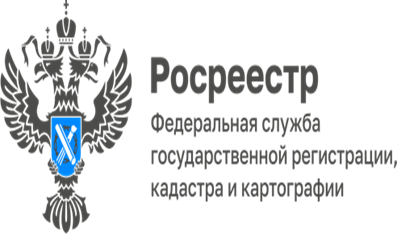 	ПРЕСС-РЕЛИЗРосреестр разъяснил новые антикризисные меры в сфере землепользования и регистрации недвижимостиПрезидент РФ Владимир Путин 14 марта 2022 года подписал федеральный закон N 58-ФЗ "О внесении изменений в отдельные законодательные акты Российской Федерации". Это пакет антикризисных мер, ориентированный на поддержание строительного комплекса и других участников предпринимательского сообщества, в том числе по вопросам землепользования и регистрации недвижимости. Данные изменения подготовлены с учетом предложений Росреестра.В сфере регистрации недвижимости принятый закон исключает двойную проверку наличия правоустанавливающих документов на землю при вводе объекта в эксплуатацию. Ранее такая проверка по одному и тому же предмету должна была проводится как со стороны уполномоченного органа, который принимает решение о вводе объекта в эксплуатацию, так и в рамках правовой экспертизы Росреестра.В целях повышения прозрачности процедуры государственного кадастрового учета и регистрации прав уточнены законодательные положения применительно к объектам в водоохранных зонах и в зонах затопления и подтопления, занимающих значительные по площади территории страны. Согласно новому закону, требования о наличии инженерной защиты таких объектов и сооружений, обеспечивающих охрану водных объектов, должны проверяться на стадии строительства и при вводе объектов в эксплуатацию, а не на стадии государственного кадастрового учета и регистрации прав.Законом также предложен упрощенный порядок оформления прав на объекты государственной и муниципальной собственности, права на которые возникли при разграничении госсобственности в 1991 году. Для государственного кадастрового учета и регистрации прав на данные объекты может быть использована выписка из соответствующего реестра государственной или муниципальной собственности. Такая мера поможет эффективнее вовлекать в гражданский оборот государственное или муниципальное имущество, в том числе с целью его предоставления субъектам малого и среднего предпринимательства, увеличения залоговой базы.Об Управлении Росреестра по Еврейской автономной областиУправление Федеральной службы государственной регистрации, кадастра и картографии по Еврейской автономной области является федеральным органом исполнительной власти, осуществляющим функции по государственной регистрации прав на недвижимое имущество и сделок с ним, по оказанию государственных услуг в сфере государственного кадастрового учета недвижимого имущества, землеустройства, государственного мониторинга земель, а также функции по государственной кадастровой оценке, федеральному государственному надзору в области геодезии и картографии, государственному земельному надзору, надзору за деятельностью саморегулируемых организаций оценщиков, контролю деятельности саморегулируемых организаций арбитражных управляющих. Руководителем Управления Росреестра по Еврейской автономной области является Зуева Светлана Евгеньевна.https://rosreestr.gov.ru  Наша страница в социальных сетях: Управление Росреестра по Еврейской АО https://vk.com/public211690935 ,                                                                                                                                                    https://ok.ru/profile/589219754402 Контакты для СМИОтдел организации, мониторинга и контроля, правового обеспечения,защиты государственной тайны и мобилизационной подготовки,государственной службы и кадров, контроля и надзора в сфере саморегулируемых организацийтел.: 8(42622)21773 электронная почта: 79_upr@rosreestr.ru679016, г. Биробиджан, пр. 60-летия СССР, 26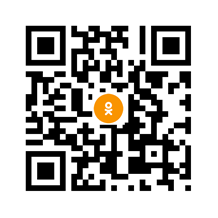 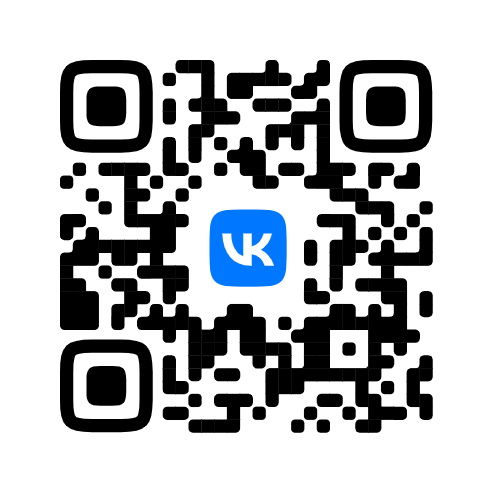 